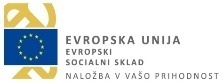 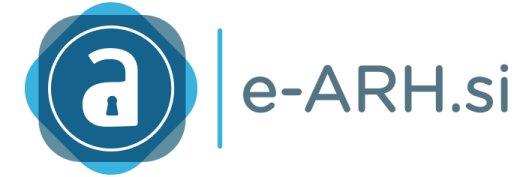 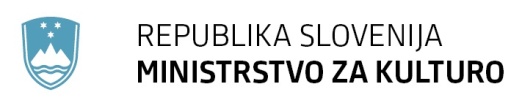    ARHIV REPUBLIKE SLOVENIJE	     Zvezdarska 1, 1102 LjubljanaKontrolni seznam za samoocenitev in certificiranje programske opreme Različica: 1.1Datum: 8. 10. 2020Na podlagi drugega člena Pravilnika o enotnih tehnoloških zahtevah za zajem in hrambo gradiva v digitalni obliki /PETZ/ (Ur. L. RS, št. 118/20), državni arhiv (Arhiv RS) pripravlja, vzdržuje in objavlja na svoji spletni straniKONTROLNI SEZNAMZA SAMOOCENITEV IN CERTIFICIRANJE PROGRAMSKE OPREME Navodilo: V polje »Sklic« vlagatelj zahtevka (npr. za potrjevanje notranjih pravil, certifikacijo strojne ali programske opreme oz. storitve) navede dokumentacijo, s katero dokazuje izpolnjevanje zahteve. Navedba mora vključevati: naslov dokumenta, različico dokumenta, številko poglavja ali strani, kjer je odgovor na zahtevo. ČLENOds.IME ČLENA                                   /                     SKLADNOST (KAJ IŠČEMO)3 CERTIFICIRANJE PROGRAMSKE OPREME3 CERTIFICIRANJE PROGRAMSKE OPREME3 CERTIFICIRANJE PROGRAMSKE OPREME108(postopek in sistem upravljanja sprememb)(postopek in sistem upravljanja sprememb)1Postopek in sistem upravljanja sprememb, ki zagotavljata na razpolago vsako izdano različico programske opreme z enolično in predvidljivo oznako.Sklic:Sklic:109(specifikacije programske opreme)(specifikacije programske opreme)1Vključena je specifikacija programske opreme za podrobno seznanitev z vsemi funkcionalnimi in nefunkcionalnimi značilnostmi in morebitnimi omejitvami.2Navedene so podprte platforme in podatkovne zbirke, ki jih uporablja programska oprema.3Kadar je podatkovna zbirka ločena od drugih delov programske opreme in ima ločeno upravljanje različic, ali kadar predstavlja platformo ali vključeno programsko opremo, specifikacija opredeli, katera različica podatkovne zbirke je vključena v certificiranje.Sklic:Sklic:110(navodila za namestitev programske opreme v okolje za redno rabo)(navodila za namestitev programske opreme v okolje za redno rabo)1Dokumentirana navodila za namestitev v okolje za redno rabo2Koraki nameščanja vključujejo vse potrebne informacije, ki jih lahko zagotovi ponudnik in so potrebne za odločitve na tem korakuSklic:Sklic:111(Uporabniška dokumentacija)(Uporabniška dokumentacija)1Uporabniška dokumentacija je usklajena s končno različico. 2Uporabniška dokumentacija je na voljo v tiskani ali elektronski obliki ali pa je vključena v uporabniški vmesnik programske opreme.Sklic:Sklic:112(Preizkus programske opreme)(Preizkus programske opreme)1Dokazila o preizkusu programske opreme z uporabo načrtovanih in nadzorovanih standardnih postopkov vključno z rezultati preizkusov in poročili.2Preizkusni načrt vključuje preizkus delovanja programske opreme z robnimi pogoji in mejnimi vrednostmi, ki bi lahko ogrozili gradivo.Sklic:Sklic:113(upravljanje načrta razvrščanja gradiva)(upravljanje načrta razvrščanja gradiva)1Omogočeno upravljanje načrta razvrščanja gradiva samo osebam z ustreznimi pravicami v tej programski opremi.2Omogočen zajem, vzdrževanje in predstavitev metapodatkov za razrede iz načrta.Sklic:Sklic:114(uporaba načrta razvrščanja gradiva)(uporaba načrta razvrščanja gradiva)1Omogočena uporaba načrta razvrščanja gradiva kot vsebinska podlaga za razvrščanje.Sklic:Sklic:115(podpora hierarhiji v načrtu razvrščanja gradiva)(podpora hierarhiji v načrtu razvrščanja gradiva)1Podprte najmanj tri ravni hierarhije v načrtu razvrščanja gradiva.Sklic:Sklic:116(podpora uvozu načrta razvrščanja gradiva)(podpora uvozu načrta razvrščanja gradiva)1Podprt uvoz vseh ali posameznih delov načrta razvrščanja gradiva ob začetni nastavitvi ali katerem koli drugem času.Sklic:Sklic:117(podpora uvozu metapodatkov)(podpora uvozu metapodatkov)1Ob uvozu celotnega načrta razvrščanja gradiva ali njegovega dela omogočen uvoz povezanih metapodatkov o rokih hrambe in revizijskih sledi, če ti obstajajo.Sklic:Sklic:118(izvoz načrta razvrščanja gradiva)(izvoz načrta razvrščanja gradiva)1Omogočen izvoz celotnega načrta razvrščanja gradiva ali njegovega dela, povezane metapodatke in revizijske sledi.Sklic:Sklic:119(zajem, vzdrževanje in prikaz metapodatkov)(zajem, vzdrževanje in prikaz metapodatkov)1Omogočen zajem, vzdrževanje in prikaz metapodatkov za zadeve oziroma druge agregacije.Sklic:Sklic:120(samodejno dodeljevanje hierarhične oznake)(samodejno dodeljevanje hierarhične oznake)1Omogočeno dodeljevanje hierarhične oznake za vsak razred v načrtu razvrščanja gradiva in za zadevo oz. drugo agregacijo.Sklic:Sklic:121(poimenovanje razredov in zadev)(poimenovanje razredov in zadev)1Samo osebi s primernimi skrbniškimi pravicami dovoljeno dodeljevanje naziva za vsak razred in za zadevo oziroma drugo agregacijo.Sklic:Sklic:122(ohranjanje metapodatkov o datumu)(ohranjanje metapodatkov o datumu)1V okviru metapodatkov shranjevanje datuma izdelave razreda ali zadeve oz. druge agregacije, ter datum onemogočanja uporabe razreda ali zaprtje zadeve ali druge agregacije.Sklic:Sklic:123(samodejno vključevanje podedovanih lastnosti)(samodejno vključevanje podedovanih lastnosti)1Kadar se odpre nov razred ali zadeva oziroma druga agregacija, se v metapodatke samodejno vključi tiste lastnosti, ki so podedovane zaradi položaja tega razreda, zadeve ali druge agregacije v ureditvi gradiva.Sklic:Sklic:124(omejitev števila razredov, zadev ali drugih agregacij)(omejitev števila razredov, zadev ali drugih agregacij)1Niso vsiljene praktične omejitve glede števila razredov, zadev ali drugih agregacij, ki se lahko opredelijo.Sklic:Sklic:125(prerazporeditev oznak ob premestitvi razredov)(prerazporeditev oznak ob premestitvi razredov)1Kadar je zaradi spremembe načrta razvrščanja treba na novo razvrstiti zadeve in dokumente, je zagotovljeno, da se zadeve in njihove vsebine, ki so premeščene v druge razrede, prerazporedijo z oznako novega razreda, podatki o prejšnjih oznakah pa se zajamejo v evidenco.Sklic:Sklic:126(pravilna dodelitev dokumentov zadevam ali agregacijam med premestitvijo)(pravilna dodelitev dokumentov zadevam ali agregacijam med premestitvijo)1Med premestitvijo ostanejo vsi dokumenti pravilno dodeljeni zadevi(-am) ali drugim agregacijam, ki se premesti(-jo), in vse zadeve ostanejo pravilno povezane.Sklic:Sklic:127(vnos razloga za premestitev razreda)(vnos razloga za premestitev razreda)1Ob premestitvi kateregakoli razreda možnost vpisa razloga premestitve za osebo z ustreznimi skrbniškimi pravicam.Sklic:Sklic:128(revizijska sled v procesu premeščanja razreda, zadeve ali dokumenta)(revizijska sled v procesu premeščanja razreda, zadeve ali dokumenta)1Ob premestitvi katerega koli razreda, zadeve oziroma agregacije ali dokumenta, programska oprema vnese zapis v revizijsko sled o premeščanju.Sklic:Sklic:129(preprečitev izbrisa razreda)(preprečitev izbrisa razreda)1Preprečitev izbrisa razreda, ki je že bil uporabljen za razvrščanje gradiva.Sklic:Sklic:130(upravljanje dovoljenj za dostop)(upravljanje dovoljenj za dostop)1Osebam, ki imajo ustrezne skrbniške pravice, je dovoljeno, da upravljajo dovoljenja za vse uporabnike ali skupine uporabnikov, kar vključuje:omejitev dostopa do določenih enot gradiva (na primer zadev, dokumentov, vpisov v uradno evidenco),omejitev dostopa do določenih razredov v načrtu razvrščanja gradiva,omejitev dostopa skladno z varnostnim dovoljenjem uporabnika (kadar je smiselno),omejitev dostopa do posameznih možnosti in funkcij (npr. branja, posodabljanja oz. uničenja določenih elementov metapodatkov),zavrnitev dostopa po določenem datumu,dodelitev dovoljenja za dostop do enot gradiva, razredov in metapodatkov določenim uporabnikom oz. osebam ali skupinam oseb z uporabniškimi pravicami za določeno obdobje.Sklic:Sklic:131(označevanje nedejavnih uporabnikov)(označevanje nedejavnih uporabnikov)1Uporabnik je lahko označen kot nedejaven s strani skrbnika, ne da bi bil pri tem izbrisan iz sistema.Sklic:Sklic:132	(nastavitev sistemskih funkcij)	(nastavitev sistemskih funkcij)1Omogočena nastavitev sistemskih funkcij in povezanih dogodkov samo osebam s skrbniškimi pravicami.Sklic:Sklic:133(upoštevanje dostopnih pravic)(upoštevanje dostopnih pravic)1Možnost nastavitve, kaj naj se prikaže, kadar uporabnik zahteva dostop, do katerega nima pravice, kot ena od naslednjih:nič (ni mogoče ugotoviti, ali predmet obstaja ali ne);potrjen obstoj in lahko tudi lastnik objekta (izpiše identifikator zadeve ali dokumenta), vendar brez izpisa naziva in drugih metapodatkov;samo ime, vrsto entitete (razred, dokument in podobno), datum nastanka in lastnik;ime in drugi nevarovani metapodatki enote gradiva.Sklic:Sklic:134(vzdrževanje nespremenljivosti revizijske sledi)(vzdrževanje nespremenljivosti revizijske sledi)1Nespremenljiva revizijska sled (o dejanju, uporabniku datumu/času dejanja).Sklic:Sklic:135(nastavitev samodejne revizijske sledi)(nastavitev samodejne revizijske sledi)1Oseba s skrbniškimi pravicami v njej ali sistemu, v katerem je programska oprema nameščena, lahko nastavi dejanja, ki se zapisujejo samodejno.2Beleženje spremembe nastavitev same revizijske sledi.3Ni dovoljeno spreminjanje zapisovanja revizijskih sledi za tiste aktivnosti, s katerimi se dokazujeta celovitost in avtentičnost gradiva.Sklic:Sklic:136(dostopnost podatkov v revizijski sledi na zahtevo)(dostopnost podatkov v revizijski sledi na zahtevo)1Možnost vpogleda v revizijsko sled na zahtevo.Sklic:Sklic:137(izvoz podatkov revizijske sledi)(izvoz podatkov revizijske sledi)1Izvoz in delni izvoz revizijske sledi za enote gradiva (na primer dokumente, zadeve, vpise v uradno evidenco) ali razrede brez kakšnega koli vpliva na revizijsko sled.Sklic:Sklic:138(zapis informacije o lokaciji in gibanju zadev in dokumentov v fizični obliki)(zapis informacije o lokaciji in gibanju zadev in dokumentov v fizični obliki)1Obstaja funkcijo sledenja, ki omogoča zapis informacije o lokaciji in gibanju fizičnih dokumentov.2Informacija vsebuje vsaj:enolični identifikator zadeve ali dokumentov,lokacijo,datum pošiljanja/premikanja zadeve z lokacije,datum sprejema zadeve na lokacijo (pri prenosu).Sklic:Sklic:139(preverjanje veljavnosti e-podpisa in časovnega žiga)(preverjanje veljavnosti e-podpisa in časovnega žiga)1Možnost preverjanja veljavnosti e-podpisa ali časovnega žiga, če obstajata, vsaj po standardu X.509 in za vsaj eno obliko zapisa (format) gradiva ter od tega za vsaj eno obliko zapisa (format) gradiva za dolgoročno hrambo v skladu z namembnostjo programske opreme.2Postopek preverjanja za najmanj:veljavnost podpisnikovega digitalnega potrdila (ni poteklo, ni preklicano, overil ga je ustrezni izdajatelj),veljavnost verige od izdajateljevega potrdila do zaupanja vrednega korenskega potrdila,ustreznost potrdila in matematična veljavnost podpisa na podatkih,veljavnost časovnega žiga.3Osebe s skrbniškimi pravicami imajo možnost nastavitve hranjenja metapodatkov o preverjanju veljavnosti e-podpisa.4Možnost berljivega prikaza ključnih podatkov o preverjanju (iz 1. točke te zahteve).Sklic:Sklic:140(opredelitev vrst zaupnosti gradiva)(opredelitev vrst zaupnosti gradiva)1Omogočanje in upoštevanje opredelitve vrst zaupnosti gradiva.Sklic:Sklic:141(roki hrambe)(roki hrambe)1Omogočanje:vnosa večjega števila rokov hrambe na vseh ravneh enot gradivaizvedbe postopkov odbiranja arhivskega gradivaizločanja dokumentarnega gradiva s pretečenim rokom hrambe2Za vsak razred in zadevo oz. Agregacijo je vedno določen vsaj en rok hrambe.3Ohranjanje nespremenljive zgodovine sprememb in izbrisov (revizijskih sledi), ki se nanašajo na roke hrambe in postopke odbiranja ali izločanja vključno z datumom spremembe ali izbrisa in uporabnikom, ki je vnesel spremembo.4Sprememba roka hrambe se takoj uporabi za vse razrede in enote gradiva, na katere se ta sprememba nanaša.Sklic:Sklic:142(uvoz in izvoz rokov hrambe)(uvoz in izvoz rokov hrambe)1Možnosti uvažanja in izvažanja za večje število rokov hrambe.Sklic:Sklic:143(rok hrambe pri odbiranju in izločanju)(rok hrambe pri odbiranju in izločanju)1Odbiranje in izločanje vsakega dokumenta morata biti vodena z:- rokom hrambe, povezanim z vrsto razreda in zadeve oziroma agregacije, ki ji dokument pripada,- morebitnim zadržanjem uničenja.Sklic:Sklic:144(odločitve v zvezi z odbiranjem in izločanjem)(odločitve v zvezi z odbiranjem in izločanjem)1Možnosti vnosa odločitve v zvezi z odbiranjem in izločanjem: prenos v trajno hrambo,priprava za pregled,uničenje po potrditvi s strani osebe z ustreznimi skrbniškimi pravicami,prenos v arhiv ali drug depo.2Možnost zadržanja uničenja ali prenosa za razred ali zadevo oziroma agregacijo ali dokument.3Vnos komentarjev z razlogi za odločitev, sprejetih pri pregledu.4Ohrani se nespremenljiva zgodovina vseh odločitev in pojasnil, ki jih je sprejel pregledovalec med pregledovanjem vključno z razlogi za odločitve iz prve točke.Sklic:Sklic:145(podpora postopku pregledovanja)(podpora postopku pregledovanja)1Podpora pregledovanja s predstavitvijo razredov in zadev ali agregacij, skupaj z njihovimi metapodatki in informacijami o rokih hrambe.2Samodejno beleženje datuma pregleda.Sklic:Sklic:146(prenos razredov in zadev v drug sistem ali organizacijo)(prenos razredov in zadev v drug sistem ali organizacijo)1Prenos ali izvoz vsebuje vse podrejene enote gradiva: (za razrede) vse zadeve in dokumente v razredu,(za zadeve ali agregacije) vse dokumente v zadevi ali agregaciji,vse ali izbrane metapodatke, povezane s katerimkoli delom gradiva,vse ali izbrane revizijske sledi za vse vključene dele gradiva.2Prenos ali izvoz delov gradiva z nepretrganim zaporedjem operacij, tako da:vsebina in sestava enot gradiva nista spremenjeni,se vse datoteke enote gradiva izvozijo kot celovita enota,se ohranijo vse povezave med enoto gradiva ter njegovimi metapodatki in revizijsko sledjo,se ohranijo vse povezave med deli gradiva, tako da se v sprejemni programski opremi lahko obnovijo.3Izvoz celotne vsebine razreda iz načrta razvrščanja gradiva z enim zaporedjem operacij in se ohranita: položaj vsake enote gradiva v načrtu razvrščanja gradiva, zato da je mogoče obnoviti ureditev gradiva,zadostna količina metapodatkov za obnovo celotne hierarhije ureditve nad enoto gradiva, ki je predmet izvoza.Sklic:Sklic:147(prenos izbora enot gradiva v drug sistem ali organizacijo)(prenos izbora enot gradiva v drug sistem ali organizacijo)1Pri izvozu ali prenosu katerega koli izbora enot gradiva je možno izvesti naslednja dejanja:skupaj z enotami gradiva izvoziti ali prenesti roke za hrambo za ponovno uporabo v sistemu, kamor je bilo gradivo izvoženo ali preneseno,izpisati poročila o rokih hrambe, ki se uporabljajo za vsak izbor enot gradiva, ter značilnosti teh rokov,skupaj z enotami gradiva izvoziti ali prenesti dostopna dovoljenja zanje za ponovno uporabo v sistemu, kamor je bilo gradivo izvoženo ali preneseno,izpis enega ali več poročil o dostopnih dovoljenjih za vsak izbor enot gradiva in njihove značilnosti.Sklic:Sklic:148(ohranjanje metapodatkov ob prenosu)(ohranjanje metapodatkov ob prenosu)1Ohranitev vseh razredov, enot gradiva in drugih informacij, ki so bili preneseni, vsaj dokler ni potrjeno, da je bil prenos uspešen.Po potrditvi uspešnosti prenosa omogočeno uničenje prenesene vsebine razen metapodatkov, ki se ohranijo v evidenci gradiva in dokazujejo njihov obstoj.2Metapodatki iz prejšnje točke vsebujejo vsaj:datum prenosa,enolično oznako enote gradiva,naslov, če obstaja,opis, če obstaja,uporabnika, odgovornega za prenos,razlog za prenos (to je lahko povezava z rokom hrambe, odbiranjem, izločanjem ali ročno vneseni razlog).Sklic:Sklic:149(ohranjanje metapodatkov po uničenju razredov ali enot gradiva)(ohranjanje metapodatkov po uničenju razredov ali enot gradiva)1Zagotovljena ohranitev metapodatkov, ki dokazujejo obstoj za razrede ali enote gradiva, ki so bili uničeni.2Ti metapodatki vsebujejo vsaj:- datum uničenja,- enolično oznako enote gradiva,- naslov, če obstaja,- opis, če obstaja,- uporabnika, odgovornega za uničenje,- razlog za uničenje (to je lahko povezava z rokom hrambe, odbiranjem, izločanjem ali ročno vneseni razlog).Sklic:Sklic:150(zagotavljanje nadzora in funkcionalnosti)(zagotavljanje nadzora in funkcionalnosti)1Nadzor in funkcionalnosti za: zajem enote gradiva ne glede na obliko zapisa, metodo kodiranja in druge tehnološke značilnosti ter brez spreminjanja vsebine,povezavo enot gradiva z načrtom razvrščanja gradiva.Sklic:Sklic:151(zajem delov enot gradiva)(zajem delov enot gradiva)1Zajem vseh delov enote gradiva, če jih ta vsebuje več.2Enota gradiva, ki vsebuje več kot en del (na primer prilogo ali več prilog ali priponk), se upravlja tako, da sta ohranjena razmerje med deli in celovitost enote gradiva.3Če se med zajemom spremenijo povezave v enoti gradiva, so vse podrobnosti o morebitnih izvedenih spremembah zabeležene v revizijsko sled.4Omogočen zajem enote gradiva neodvisno od programske opreme, s katero je bila izdelana (torej neodvisno od formata).Sklic:Sklic:152(zajem metapodatkov enote gradiva)(zajem metapodatkov enote gradiva)1Za vsako zajeto enoto gradiva prisotni vsi obvezni metapodatki.2Zabeleži se čas zajema enote gradiva - v metapodatkih in v revizijski sledi.3Podprto je dodeljevanje večjega števila ključnih besed (ali ključnih izrazov) za vsako enoto gradiva.Sklic:Sklic:153(omejitev možnosti za spreminjanje naslova enote gradiva)(omejitev možnosti za spreminjanje naslova enote gradiva)1Omejitev možnosti za spreminjanje naslova enot gradiva na osebo z ustreznimi pravicami.Sklic:Sklic:154(samodejni zajem metapodatkov pri množičnem uvozu)(samodejni zajem metapodatkov pri množičnem uvozu)1Med množičnim uvozom samodejni zajem metapodatkov, povezanih z enotami gradiva.Možnost dodatnega ročnega vnosa manjkajočih ali nepravilnih metapodatkov.Sklic:Sklic:155(preverjanje zajema in veljavnosti metapodatkov pri množičnem uvozu)(preverjanje zajema in veljavnosti metapodatkov pri množičnem uvozu)1Metapodatki enot gradiva so ob zajemu med uvozom preverjeni z uporabo istih pravil kot za ročni zajem. 2Pri tem zaznane napake in manjkajoči metapodatki morajo biti sporočeni uporabniku, ki izvaja uvoz.3Napake in dejanja so zabeležena v revizijsko sled.Sklic:Sklic:156(uvoz revizijskih sledi pri množičnem uvozu)(uvoz revizijskih sledi pri množičnem uvozu)1Uvoz revizijskih sledi, ki kažejo zgodovino uvoženih enot gradiva.2Uvožena revizijska sled se shrani ločeno.Sklic:Sklic:157(zajem elektronske pošte)(zajem elektronske pošte)1Zajem dohodnih in odhodnih sporočil e-pošte vključno s priponkami (če obstajajo), v obliki dokumentov, pri čemer so samodejno razbrani metapodatki: naslov prejemnika e-sporočila (polje "Za" v glavi sporočila),naslov prejemnika e-sporočila (»Kp« v glavi sporočila),naslov prejemnika odgovorov (»Od« v glavi sporočila),naslov pošiljatelja elektronskega sporočila (»Pošiljatelj« v glavi sporočila),naslov/predmet elektronskega sporočila (lahko tudi »Zadeva« v glavi sporočila),datum in čas elektronskega sporočila (»Datum« v glavi sporočila),o elektronskem podpisu, če ta obstaja, vključno s podatki o njegovem preverjanju.2Vrednost polja »Zadeva« v sporočilu se vpiše kot metapodatek »naslov dokumenta«.3Uporabnik, ki zajema sporočilo elektronske pošte, lahko ureja naslov dokumenta.Sklic:Sklic:158(omejitev iskanja in priklica)(omejitev iskanja in priklica)1Pri vseh oblikah iskanja na seznamu zadetkov ne sme biti tistih enot gradiva, za katere uporabnik nima pooblastila za dostop.Sklic:Sklic:159(iskanje in priklic)(iskanje in priklic)1Možno je iskanje po katerih koli metapodatkovnih elementih.2Določitev iskanja določene vrste enote gradiva ali vseh enot, ki ustrezajo pogojem.3Možna omejitev obsega iskanja na katero koli zbirko, ki jo določena v času iskanja.4Iskanje po različnih oblikah zapisa metapodatkov (npr. Datumska, numerična).5Iskanje po besedilu enot gradiva.6Prikaz skupnega števila rezultatov iskanja in prikaz rezultatov kot »seznam zadetkov«.7Iskalna funkcija omogoča uporabo operatorjev IN, ALI, NE.8Iskanje po ključnih besedah.Sklic:Sklic:160(tiskanje vsebine enot gradiva)(tiskanje vsebine enot gradiva)1Omogočeno tiskanje:  vsebine enot gradiva (viden je obstoj morebitnih priponk, ne pa nujno tudi njihova vsebina),metapodatkov o gradivu, ki so vpisani v evidenco dokumentarnega gradiva.Sklic:Sklic:161(tiskanje načrta razvrščanja gradiva in rokov hrambe)(tiskanje načrta razvrščanja gradiva in rokov hrambe)1Možno tiskanje rokov hrambe.2Možno tiskanje načrta razvrščanja gradiva ali v celoti ali v njegovem izbranem delu.Sklic:Sklic:162(izdelava poročila)(izdelava poročila)1Možna izdelava poročila o skupnem številu in lokaciji enot gradiva:z možnostjo razvrščanja po velikosti ali mestu hrambe,razvrščenih glede na obliko zapisa datotek,razvrščenih glede na nadzor dostopa in stopnjo varnosti (po potrebi).2Možna izdelava poročila z navajanjem enot gradiva glede na njihovo zgradbo.Sklic:Sklic:163(izdelava poročila o revizijski sledi)(izdelava poročila o revizijski sledi)1Omogočena izdelava poročila o revizijski sledi za izbrani predmet iskanja npr. razred, zadeva, dokument, ali po uporabniku oz. obdobju, osebi z ustreznimi pravicami.2Poročilo o rezultatu odbiranja in izločanja z navajanjem enot gradiva, ki so bile uspešno uničene, ter o morebitnih napakah.3Poročila o rezultatu izvoza z navajanjem razredov in enot gradiva, ki so bili uspešno izvoženi, ter o morebitnih napakah.4Poročilo s podrobnostmi katerekoli odpovedi med prenosom, uvozom, izvozom, uničenjem ali brisanjem; v poročilu so navedene vse enote gradiva in z njimi povezani metapodatki, namenjeni za prenos, ki so povzročili napake, in vse entitete, katerih prenos, uvoz, izvoz, uničenje ali brisanje ni bilo uspešno.Sklic:Sklic:164(nastavitve označevanja in brisanja enot gradiva)(nastavitve označevanja in brisanja enot gradiva)1Možnost nastavitve, ki preprečuje, da bi katerakoli oseba z skrbniškimi ali uporabniškimi pravicami v njej izbrisala ali premestila katero koli enoto gradiva, ki je že bila zajeta.2Osebe v uporabniški vlogi lahko označujejo razrede in enote gradiva kot kandidate za izbris. 3Osebe s skrbniškimi pravicami lahko v izjemnih primerih brišejo razrede in enote gradiva zunaj postopka odbiranja in izločanja.4Ob vsakem izbrisu iz prejšnje točke je:zabeleženo brisanje v revizijski sledi,izdelano poročilo za skrbniško vlogo,pri izbrisu zbrisana celotna vsebina razreda ali enota gradiva,zagotovljeno, da ni izbrisan noben zapis, če bi to spremenilo drugo enoto gradiva (npr. če je zapis del dveh dokumentov in je eden od njiju izbrisan),oseba s skrbniškimi pravicami v programski opremi posebej opozorjena na katero koli povezavo iz druge enote gradiva z enoto, ki je namenjena brisanju, in ,mora izvesti potrditev pred brisanjem,vedno ohranjena celovitost metapodatkov.Sklic:Sklic:165(spreminjanje metapodatkov)(spreminjanje metapodatkov)1Oseba z ustreznimi skrbniškimi pravicami v programski opremi lahko popravi kateri koli metapodatek, ki ga vnese uporabnik (praviloma zaradi napak pri vnosu).2Podatki o vseh spremembah metapodatkov so shranjeni v revizijski sledi.Sklic:Sklic:166(omejitve glede metapodatkov)(omejitve glede metapodatkov)1Med konfiguracijo se lahko opredelijo različne skupine metapodatkov za različne vrste gradiva.2Ni nobene praktične omejitve pri številu metapodatkov, dovoljenih za vsako enoto (npr. Zadevo, dokument).3Skrbnik med konfiguracijo za vsak metapodatkovni element lahko določi, ali je obvezen ali ne.Sklic:Sklic:167(oblike zapisa metapodatkov)(oblike zapisa metapodatkov)1Podprte so vsaj te oblike zapisa metapodatkov:tekstualne,alfanumerične,numerične,datumske.Sklic:Sklic:168(podatek o izvoru metapodatkov)(podatek o izvoru metapodatkov)1Med konfiguracijo se lahko opredeli izvor podatkov za vsak metapodatek (na primer ročni vnos (s tipkovnico), spustni seznam, samodejno pridobljena vrednost s predhodne ravni v hierarhiji načrta razvrščanja gradiva, vpogledne preglednice ali klic v drug program).Sklic:Sklic:169(preprečitev kakršnihkoli popravkov metapodatkov)(preprečitev kakršnihkoli popravkov metapodatkov)1Z nastavitvami je mogoče nastaviti, da niso možni popravki metapodatkov, zbranih neposredno iz drugih programov, operacijskega sistema ali programske opreme, na primer podatkov iz prenesene elektronske pošte.Sklic:Sklic:170(omogočanje pretvorbe oblik zapisov)(omogočanje pretvorbe oblik zapisov)1V času zajema, hrambe ali izvoza je omogočena pretvorba enot gradiva vsaj iz ene izvirne oblike zapisa v vsaj eno obliko zapisa, primerno za dolgoročno hrambo.Sklic:Sklic:171(ohranjanje metapodatkov ob pretvorbi)(ohranjanje metapodatkov ob pretvorbi)1Ohranijo se vsi ključni vsebinski podatki in metapodatki, ustvarijo se metapodatki glede pretvorbe, in sicer najmanj:datum pretvorbe,izvirna oblika zapisa in njena različica,podatki o programski opremi, s katero je bila pretvorba opravljena.Sklic:Sklic: